Спортивно-игровая деятельность «Красный, жёлтый, зелёный».Младшая группа № 7 «Солнышко»Воспитатели:Шилова Ирина АлександровнаАлексеева Елена ВикторовнаЦель: формирование представлении о правилах безопасного поведения на улице, на дорогах.Задачи: создать доброжелательную атмосферу эмоционального принятия, способствующую проявлениям активности всех детей.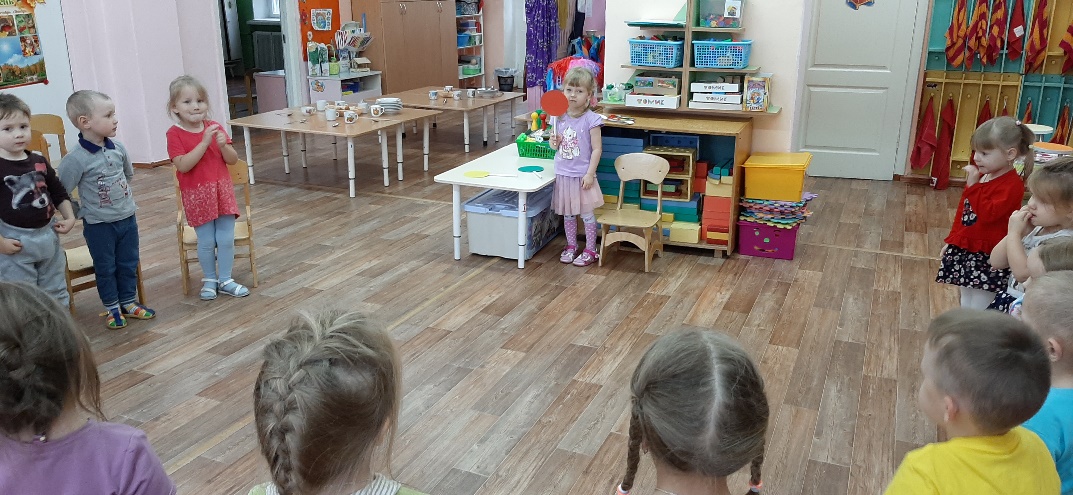 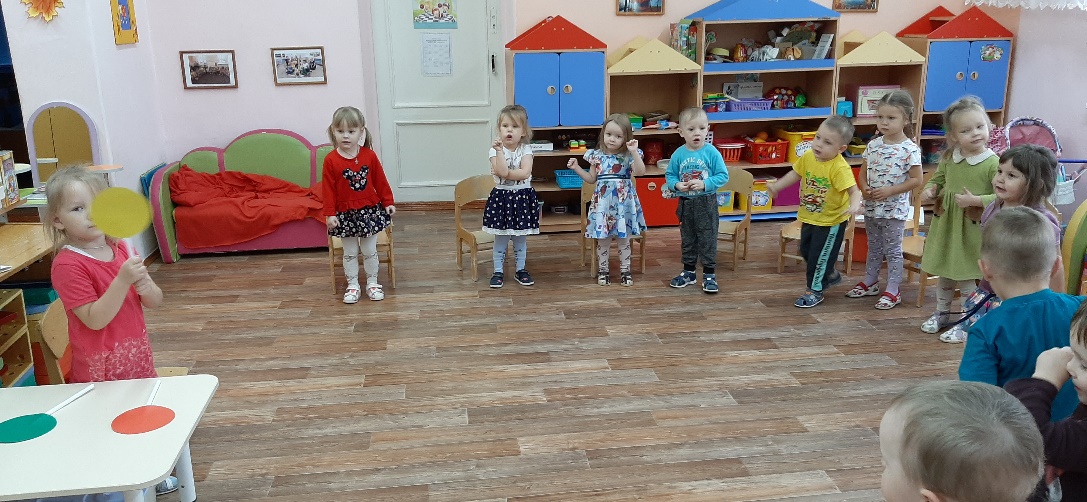 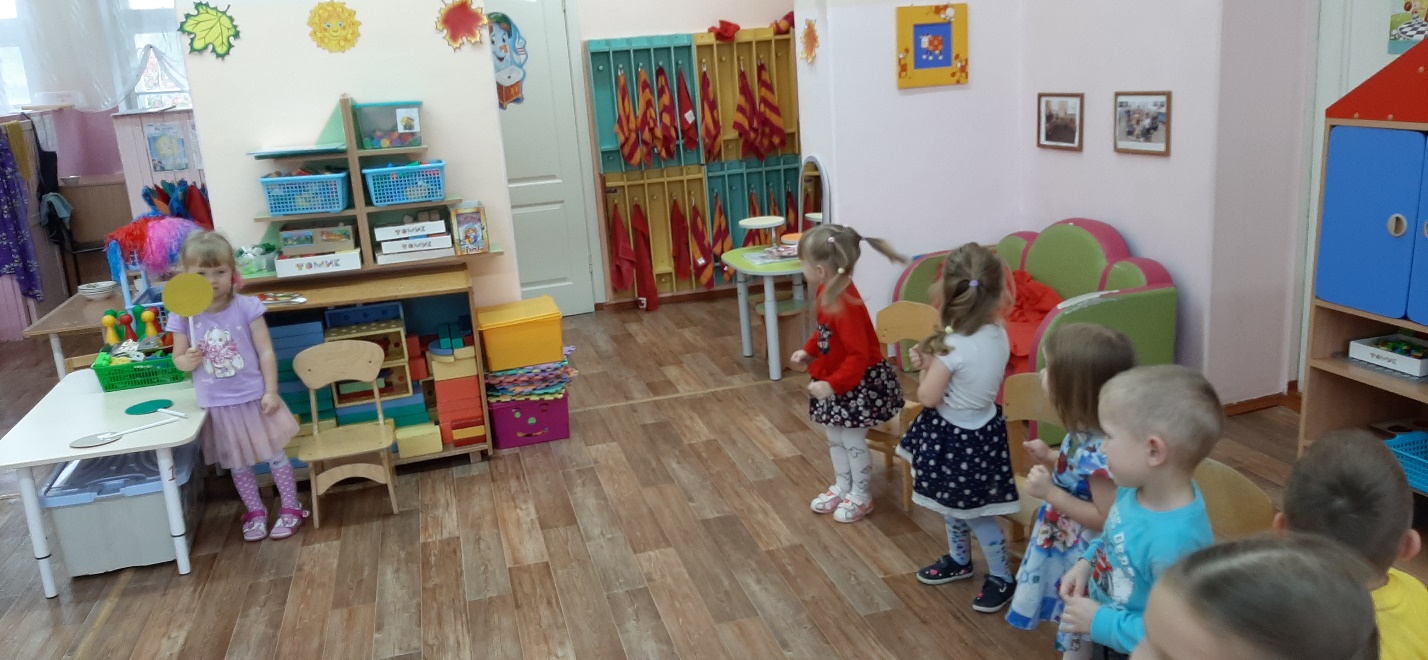 «Воробушки и автомобиль»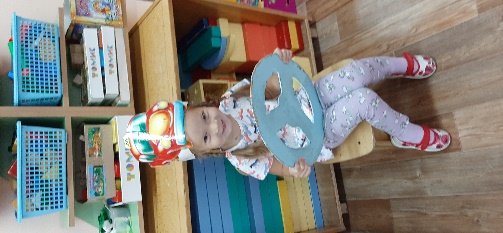 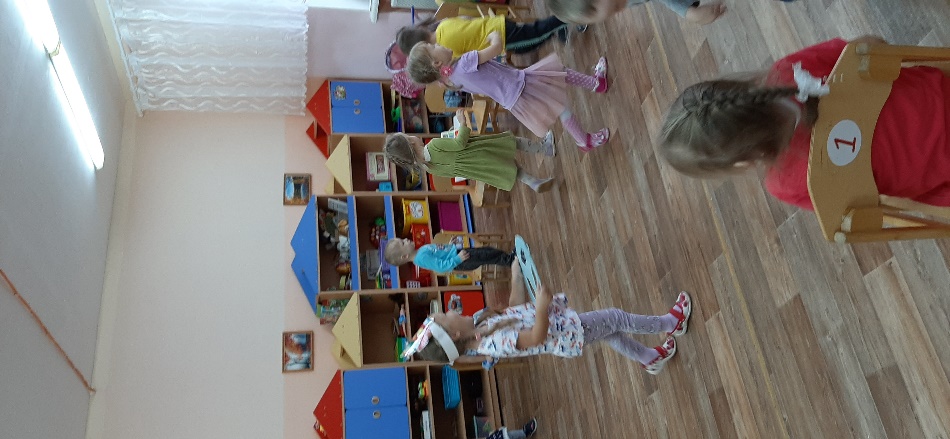 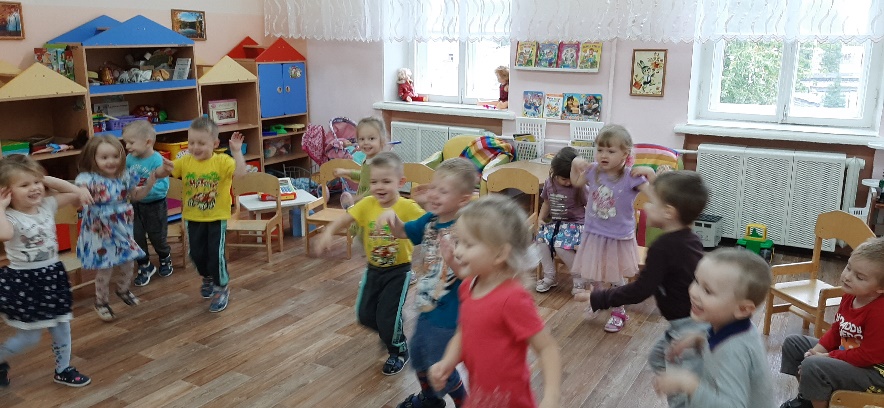 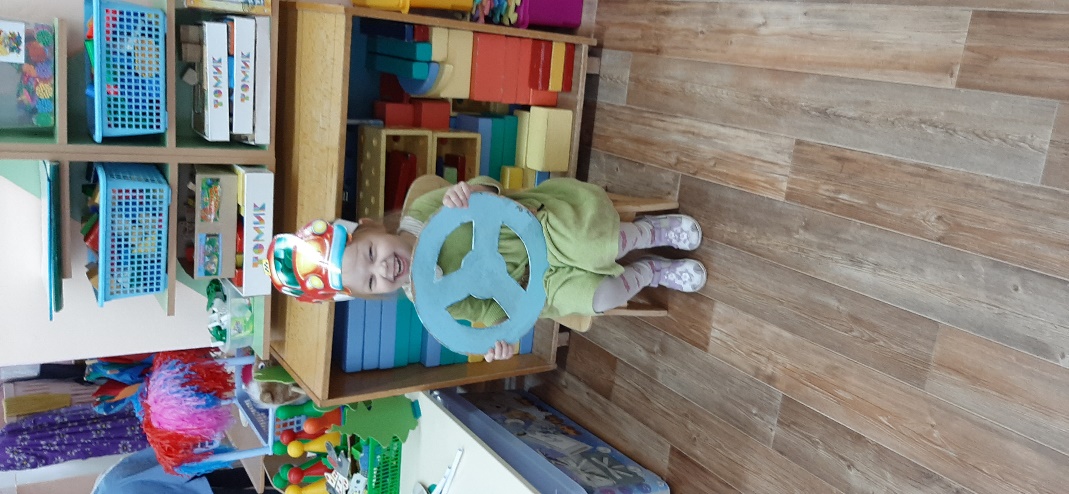 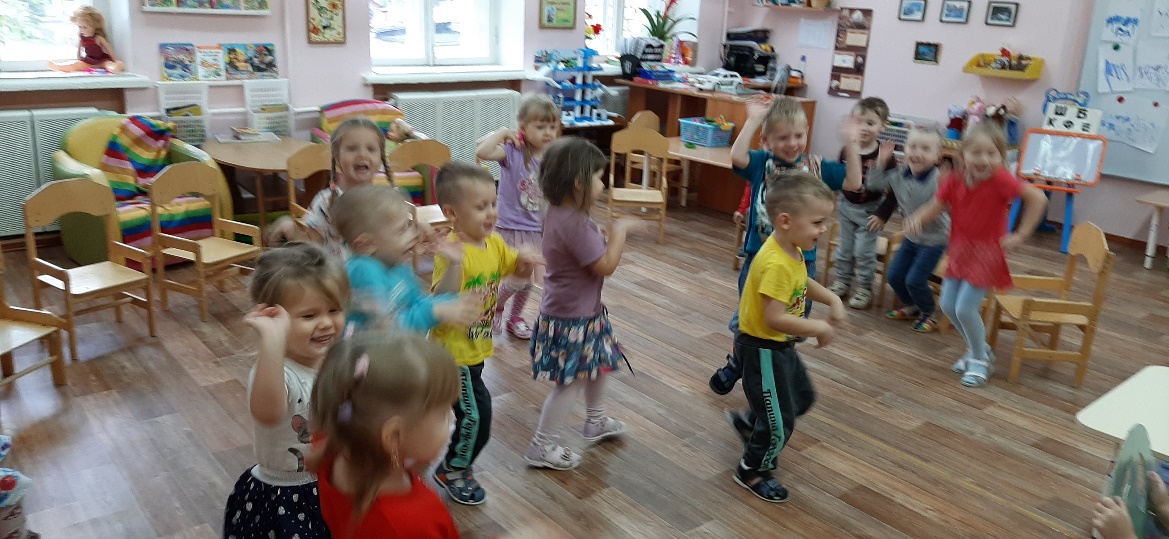 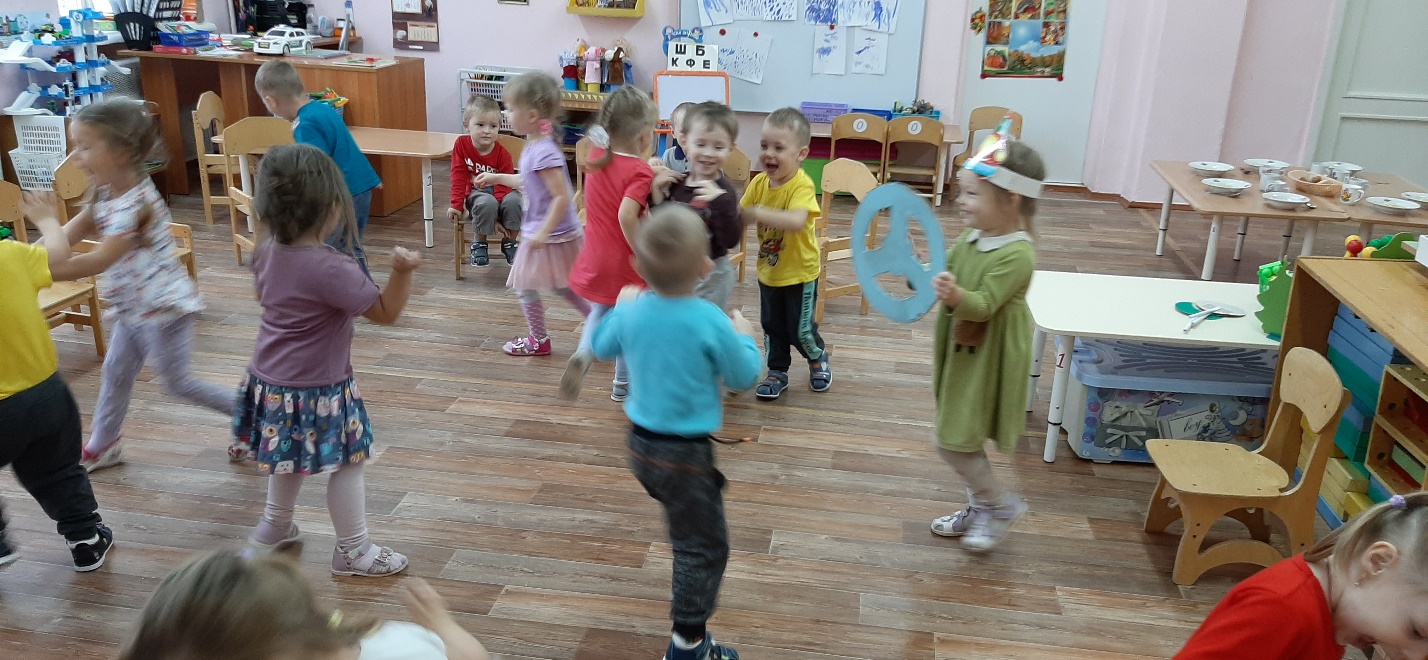 Личная гигиена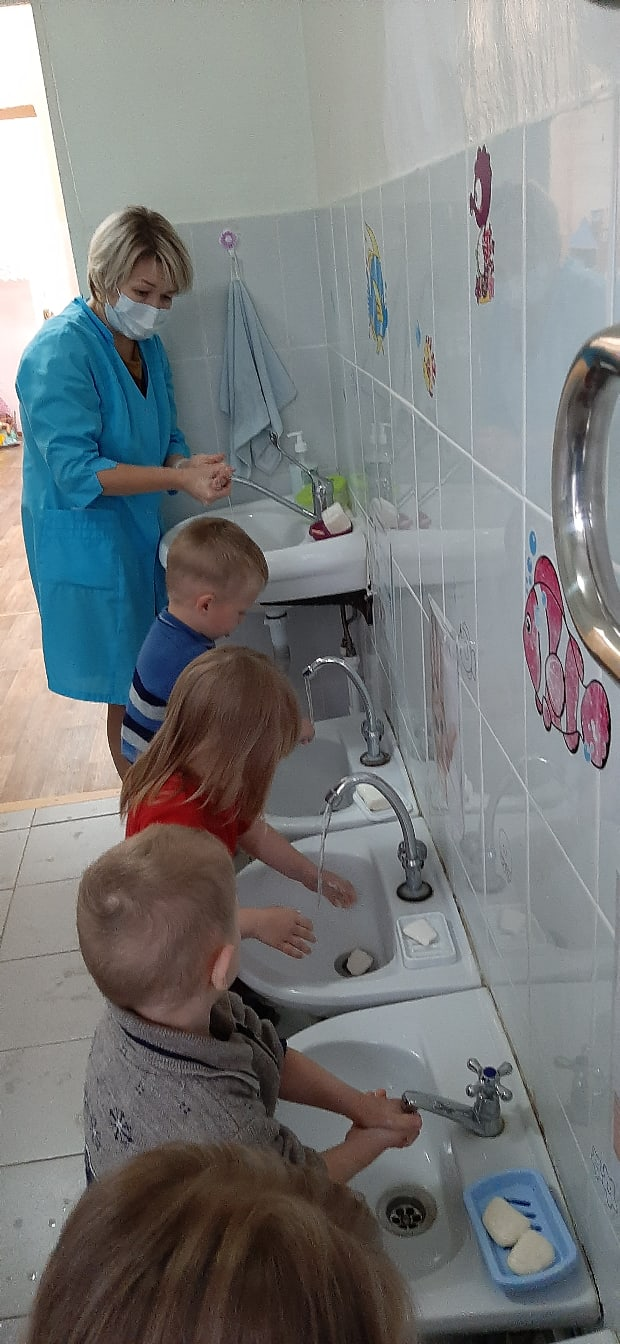 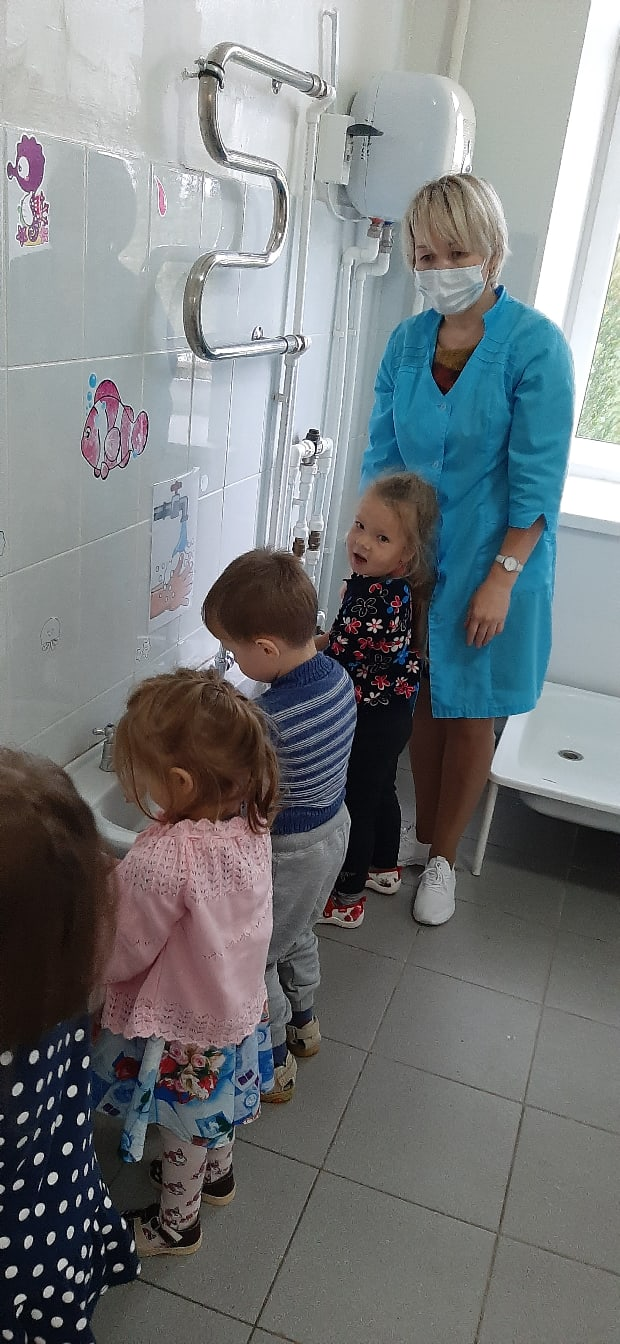 Работа с родителями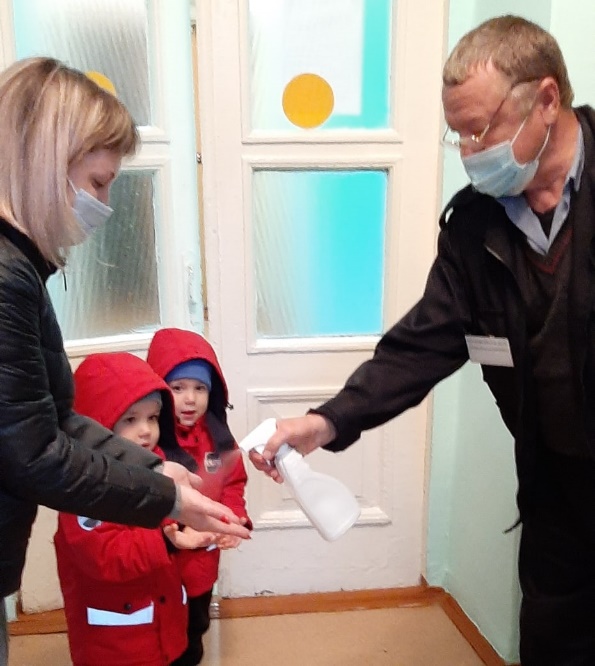 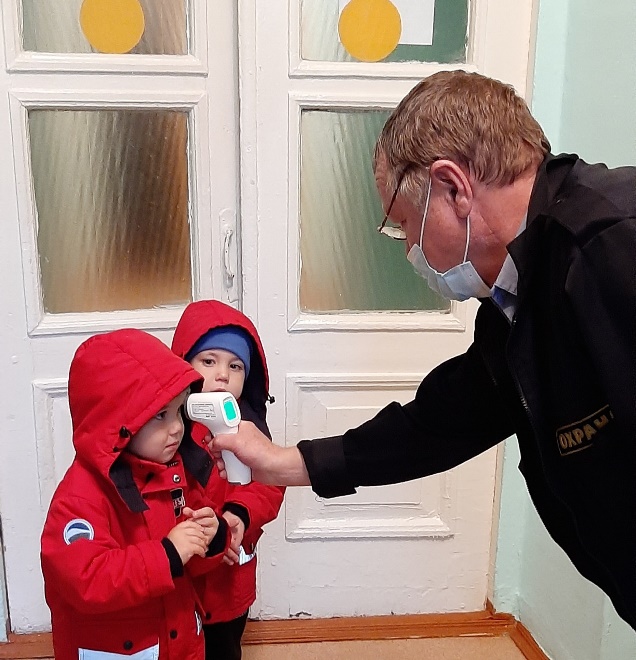 Итоговое спортивное мероприятие                                             «Путешествие в страну БЕЗОПАСНОСТИ»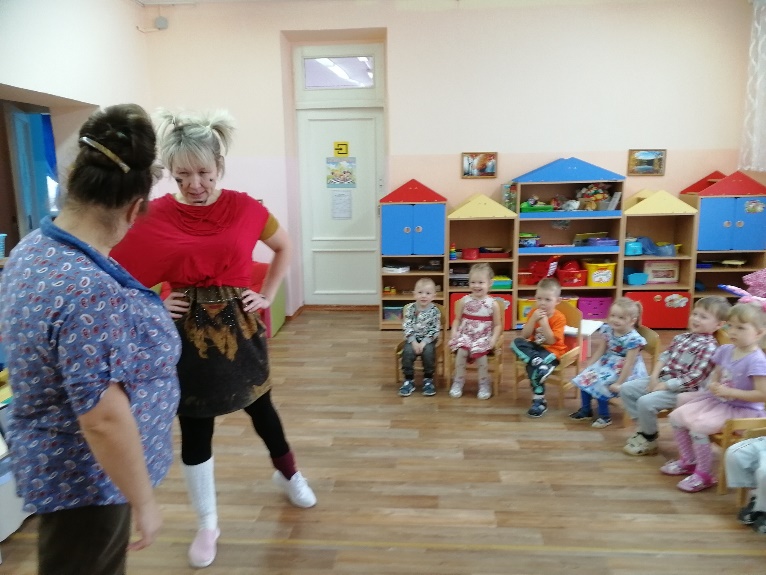 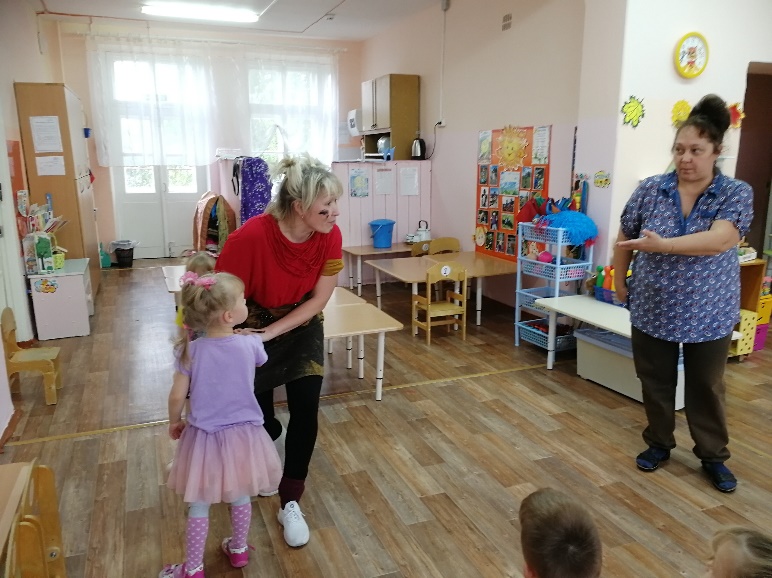 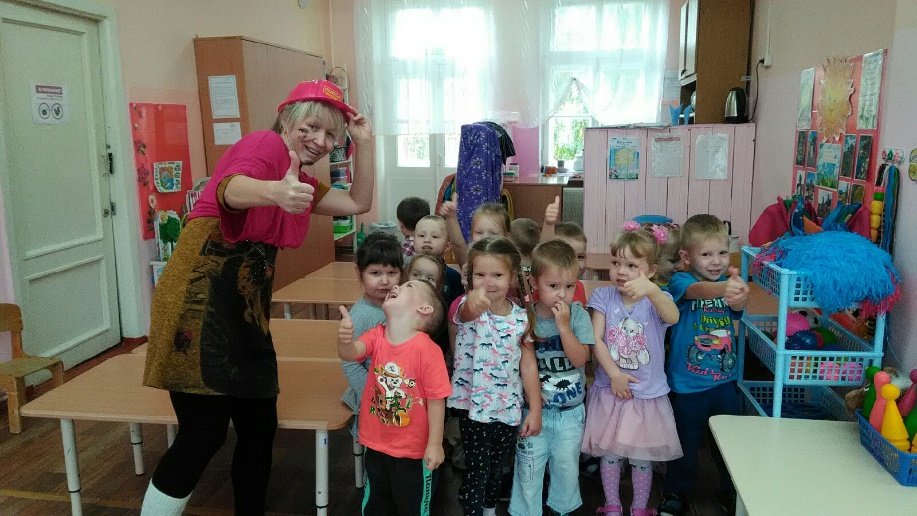 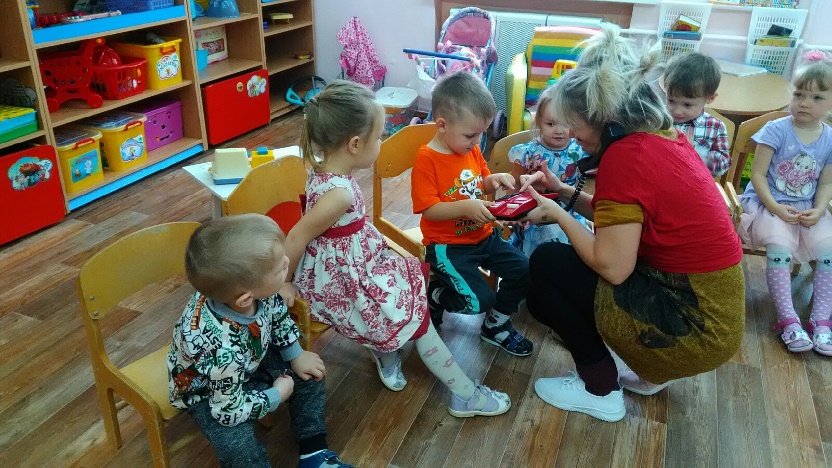 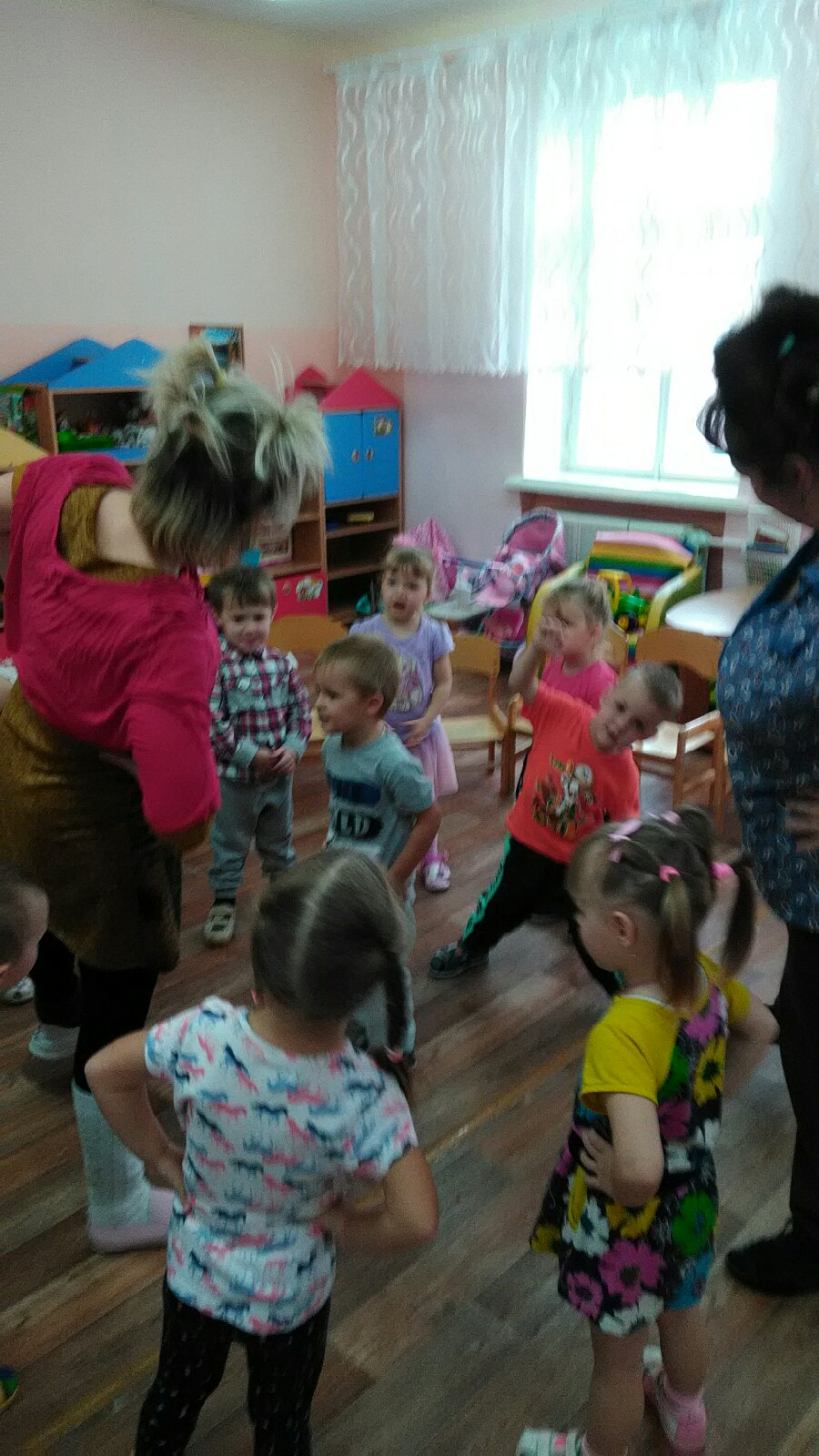 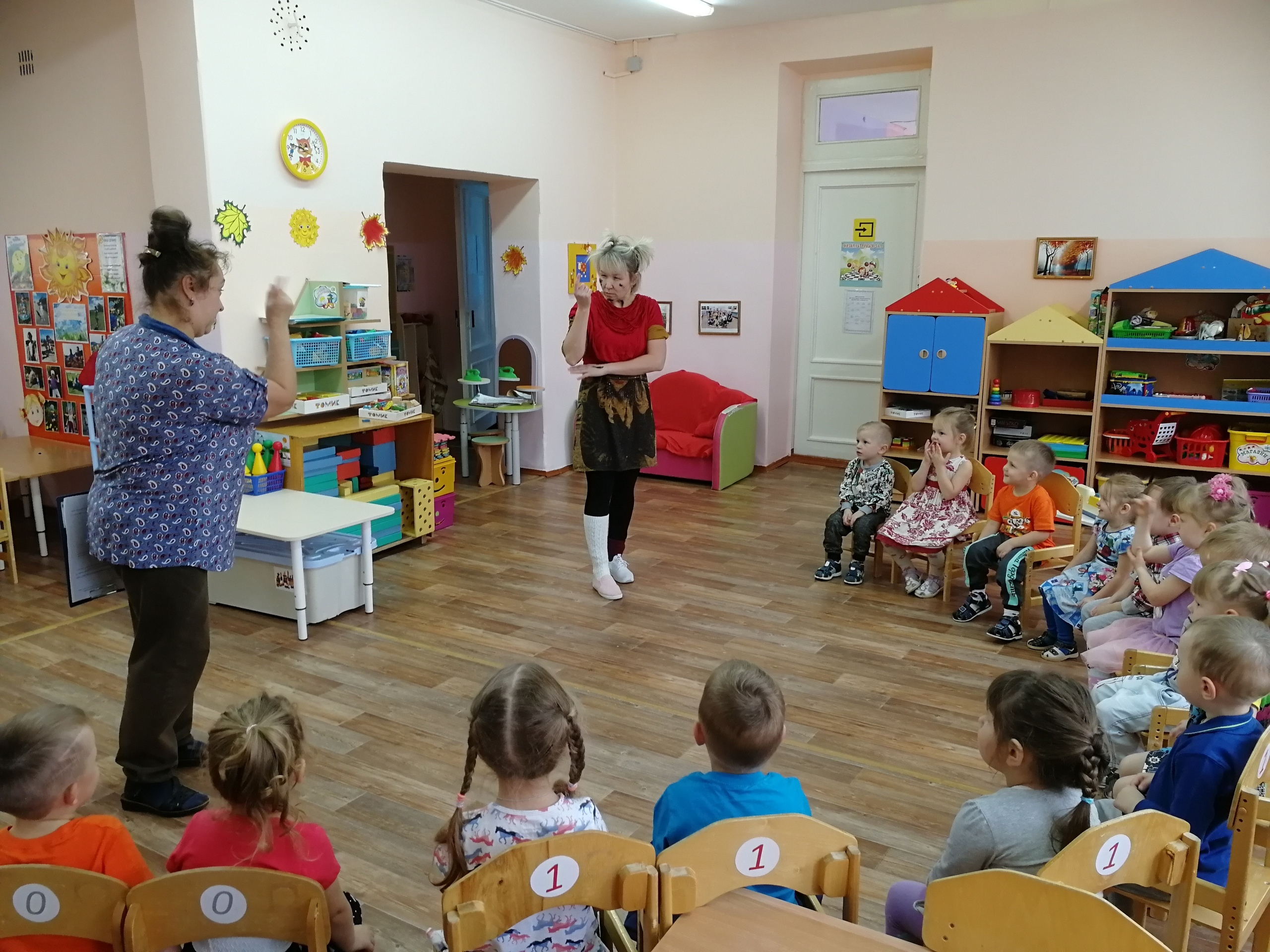 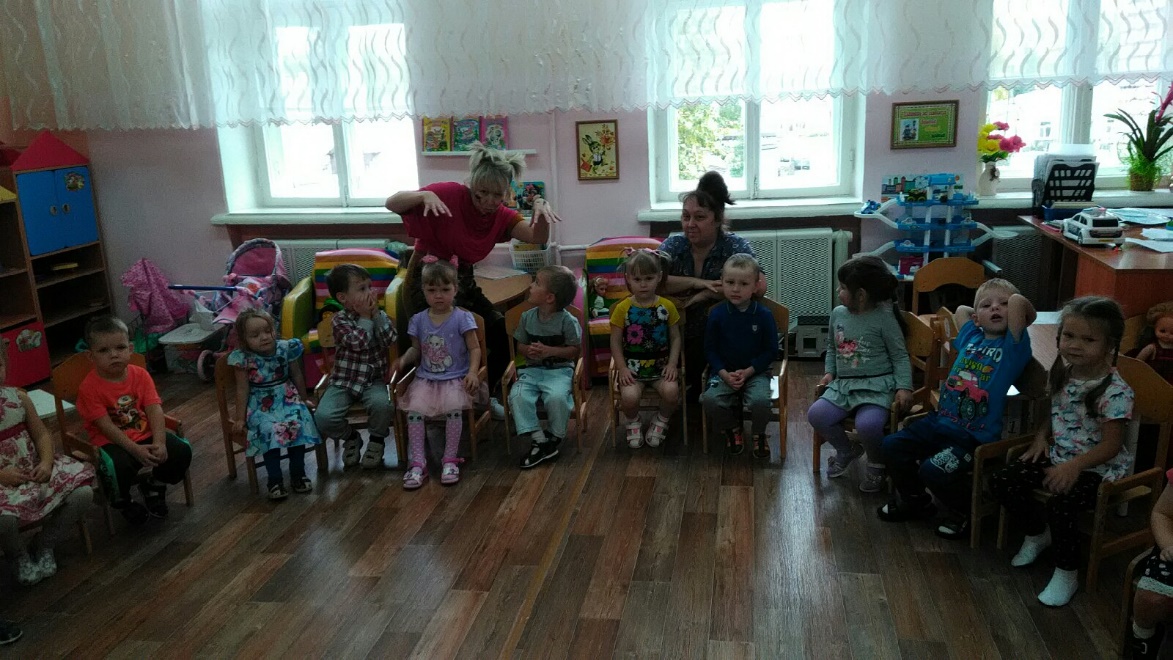 